Οι νότες στον αυλό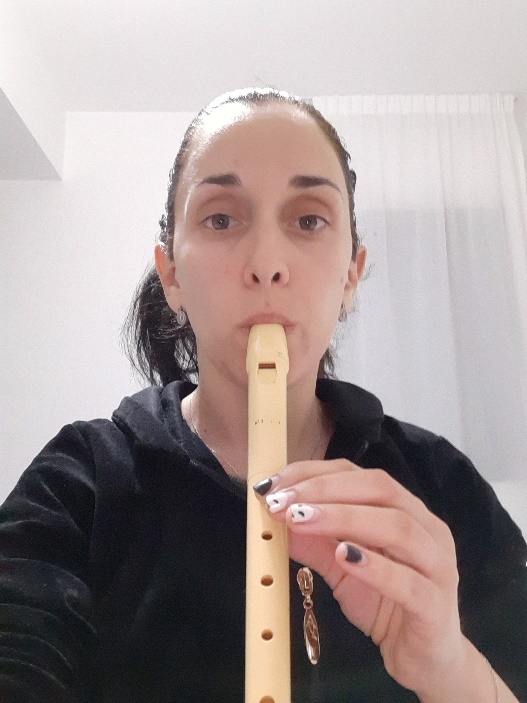 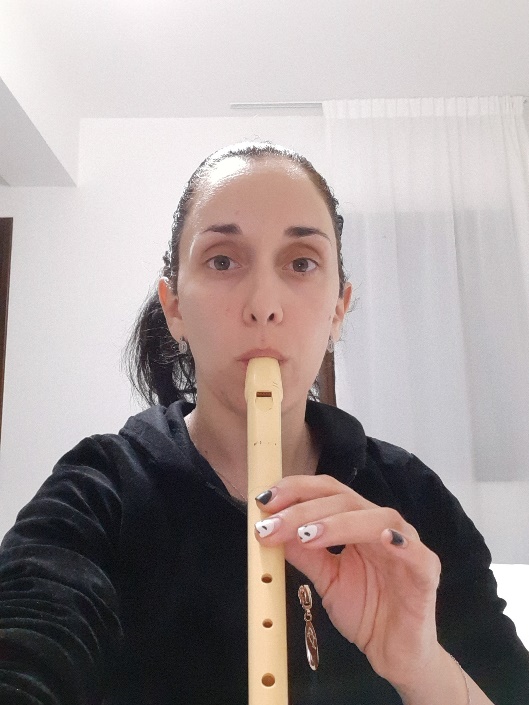 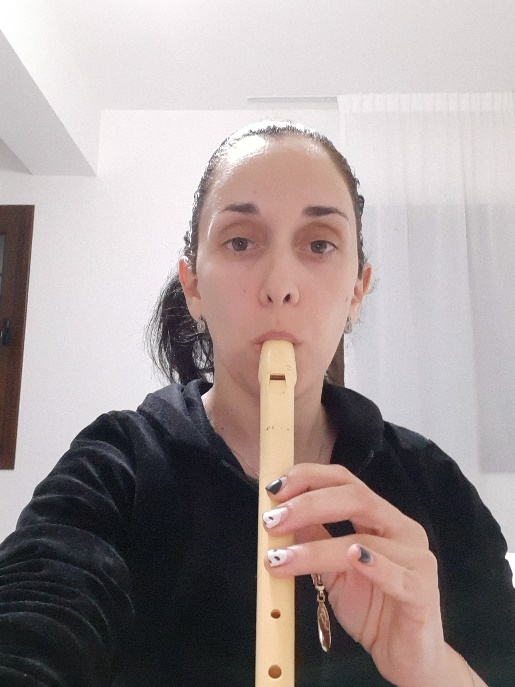 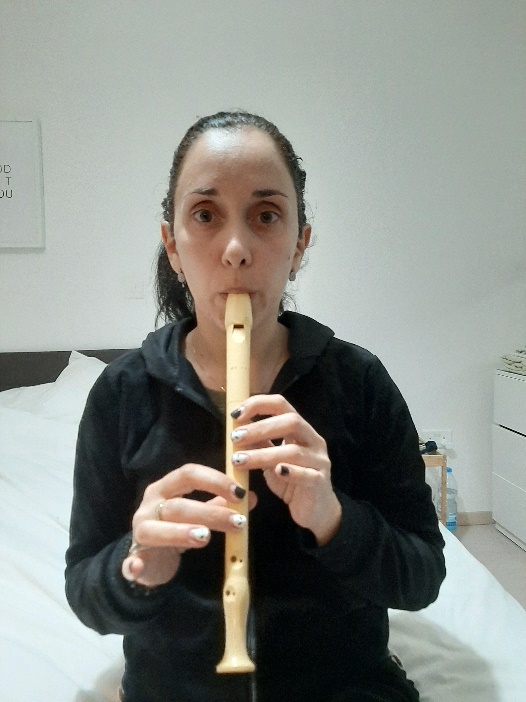 